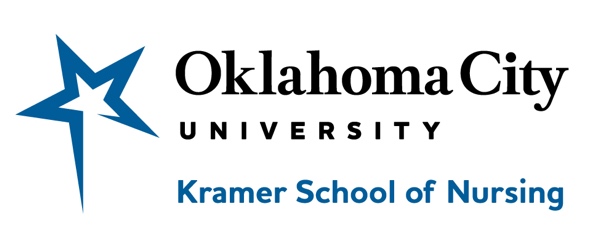 Post Master’s Certificate – Advanced Practice Program Outcomeswww.okcu.edu/nursingAcademic yearEnrolled students
PMC ProgramGraduation Rate*(within 2 years)Graduation Rate**(within 3 years)2018-201910/1 0%0/1 0%2019-20201010/10 (100%)10/10  (100%)2020-20215In progressIn progressAcademic yearEnrolled                                                           PMC-FNPGraduation Rate*(within 2 years)Graduation Rate**(within 3 years)2018-20191 (withdrew)0%0%Academic yearEnrolled                                                    PMC-AGACNP Accelerated Graduation Rate*(within 1 years)Graduation Rate**(within 2 years)2019-20201010/10 (100%)0/10Academic yearEnrolled                                                    PMC-AGACNP Traditional Graduation Rate*(within 2 years)Graduation Rate**(within 3 years)2020-20215In progressIn progress